Person Specification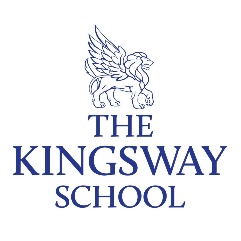 Due to this post having access to children and/or vulnerable adults, candidates will be required to undertake a Disclosure and Barring Service (DBS) check.Post:  Teacher of ComputingWe undertake to make any ‘reasonable adjustment’ deemed necessary to either a job or workplace to counteract any disadvantages a disabled person may have.Personal Skills CharacteristicsEssentialDesirableSkills and AbilitiesGood level of interpersonal skillsHigh level of IT literacyHigh level of literacy and numeracy skillsEnergetic, enthusiastic and innovativeGood organisational skillsGood communication skillsAbility to work to deadlinesWillingness to be flexibleKnowledgeKnowledge and understanding of the curriculum for ICT and Computing Key Stage 3  Knowledge and understanding of the curriculum for Computer Science at Key Stage 4 An understanding of assessment delivery of OCR creative iMediaKnowledge and understanding of the curriculum for Business Studies at Key Stage 4 Teaching, learning and assessment in Computing/ITQualifications and TrainingA good degree in Computing, IT or equivalentA good degree in Business Studies or equivalent Qualified Teaching Status or equivalentEvidence of continuing professional developmentExperienceBe a successful classroom practitionerEvidence of experience in raising student achievement and progressExperience of meeting the requirements of GCSE Computer ScienceExperience of meeting the requirements of teaching KS3 ICTExperience of meeting the requirements of OCR creative iMediaExperience of meeting the requirements of GCSE Business StudiesOther requirements:Willingness to participate in, and support, whole school activitiesWillingness to contribute to extra curricular activitiesGood record of attendance